تعليمة1: أرتّب الأحداث التّالية.تعليمة2: أربط بينها بأدوات الرّبط المناسبة و أضيف ما يفيد الإطار المكاني و الإطار الزّماني لأكوّن فقرة.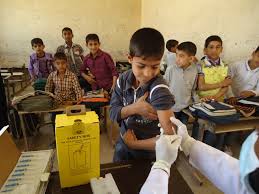  دخل علينا المدير مع الممرّضة لتلقّحنا ضدّ مرض الزّكام ـــ  ـــــــ خاف بعض التّلاميذـــــــ كنّا نتابع المعلّمة بانتباهـــــــ ساد السّكونـــــــ كشفت عن ذراعي للممرّضة فوخزتني بالإبرة وخزة خفيفة.ـــــــ تقدّمت بكلّ شجاعة نحو الممرّضة...............................................................................................................................................................................................................................................................................................................................................................................................................................................................................................................................................................................................................................................العدد ـــــــ      الاسم و اللّقب:......................................................اختبار الثلاثي الأوّل في الإنتاج الكتابيالسّنة الرّابعة أ و بالمدرسة الابتدائية نعسان 22013ـ 2014معيار تميّزمعايير الحد الأدنىمعايير الحد الأدنىمعايير الحد الأدنىمعايير الحد الأدنىمعايير الحد الأدنىمعايير الحد الأدنىمعايير الحد الأدنىمعايير الحد الأدنىمعايير الحد الأدنىمعايير الحد الأدنىمعايير الحد الأدنىمعايير الحد الأدنىمعايير الحد الأدنىمعايير الحد الأدنىمعايير الحد الأدنىمعايير الحد الأدنىالمعاييرالمستوياتمعيار تميّزمع4مع4مع4مع4مع2بمع2بمع2بمع2بمع2أمع2أمع2أمع2أمع 1مع 1مع 1مع 1المعاييرالمستويات2.550000000000000000انعدام التملّك2.551.5110.51.5110.532211.5110.5التملّك دون الأدنى2.552222222244442222التملّك الأدنى2.55332.52.5332.52.56655332.52.5التملّك الأقصى